Шановні батьки! Подбайте про безпеку своїх дітей під час канікул!	Цього тижня у школярів міста почалися канікули. Здебільшого, діти перебуватимуть вдома самі, без нагляду дорослих. На засіданні міських комісій з питань техногенно – екологічної безпеки та надзвичайних ситуацій, комісії з питань безпечної життєдіяльності населення вкотре було розглянуто питання безпеки поведінки школярів на вулично – шляховій мережі, правила пожежної безпеки.	Проте вкрай важливо, щоб батьки також долучилися до цієї роботи та вже вдома ще раз застерегли малечу від ігор з сірниками, легкозаймистими речовинами. Адже дитячі пустощі можуть стати причиною трагічних наслідків.	Тож, шановні батьки, пам’ятайте, що дітям категорично заборонено:-бавитися з сірниками, легкозаймистими речовинами, підпалювати папір та інші предмети;-класти іграшки та речі на гарячі плити або електрообігрівачі;- переносити відкритий вогонь (зокрема, свічку) з одного місця на інше;- самостійно вмикати електричні та газові прилади.	Тримайте запальнички та сірники в недоступних для малечі місцях, розповідайте їм про небезпеку, яку приховує у собі вогонь! Виховуйте у них навички культури безпечної поведінки, демонструючи на власному прикладі обережність у поводженні з вогнем, газом, тощо. Знайдіть декілька хвилин на розмову з дітьми про елементарні правила безпеки під час перебування вдома. Обов’язково розкажіть дітям, що у разі виникнення пожежі необхідно терміново сповістити про це дорослих та Службу порятунку за номером “101”.	Пам`ятайте, що життя наших дітей залежить тільки від нас самих!				Відділ з питань надзвичайних ситуацій 						виконавчого  комітету  Ніжинської 							міської  ради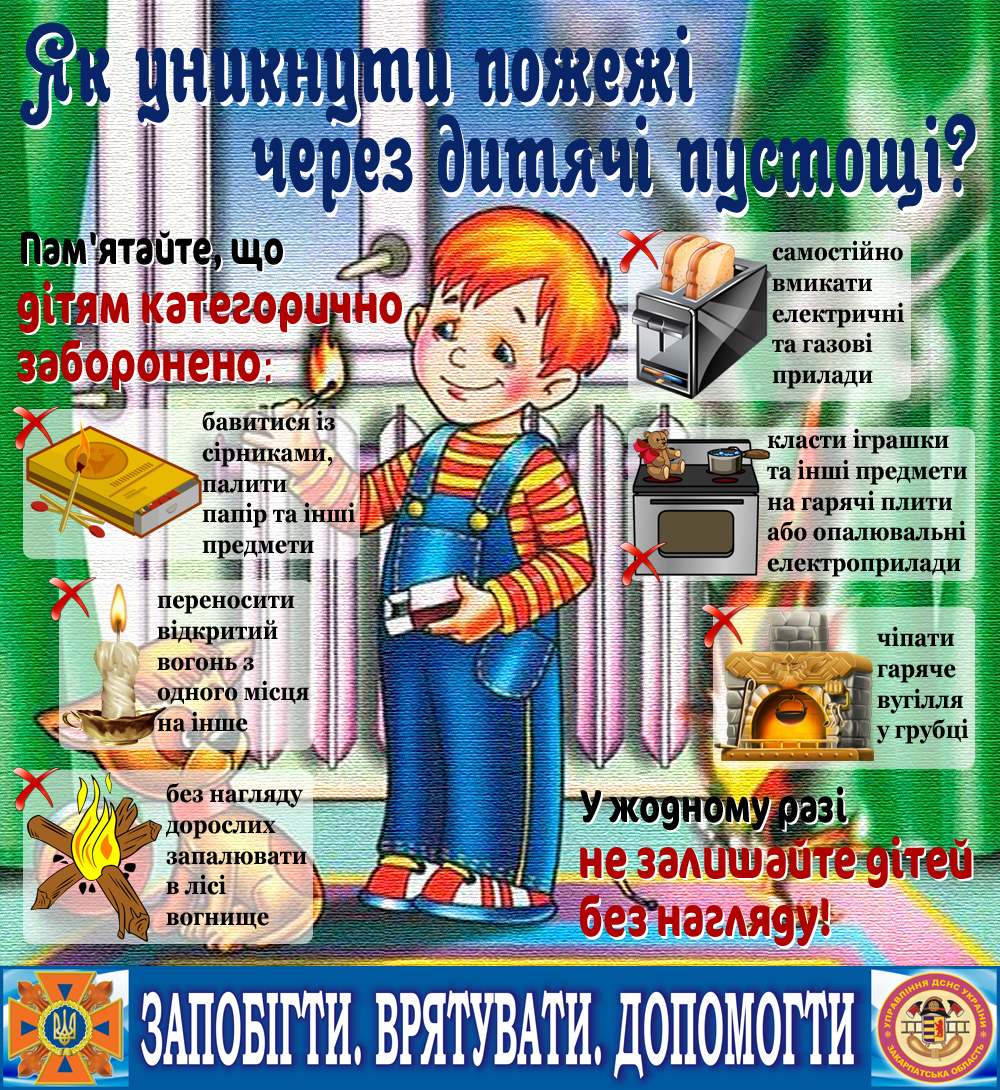 